Publicado en Madrid el 18/08/2021 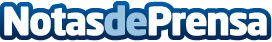 Fiverr lanza un programa de fidelización por suscripción para su comunidad de autónomosFiverr, la empresa que está cambiando el mundo del trabajo, ha anunciado el lanzamiento de Seller Plus, un programa de fidelización basado en la suscripción para autónomos. Por menos de 25 euros al mes, los freelance que se suscriban al programa podrán acceder a un conjunto de beneficios que incluyen un gestor , liquidación de pagos más rápida, soporte personalizado, analítica avanzada y herramientas de relación con el cliente, así como eventos exclusivos y contenido educativoDatos de contacto:Marta Ubeda696024158Nota de prensa publicada en: https://www.notasdeprensa.es/fiverr-lanza-un-programa-de-fidelizacion-por Categorias: Nacional Finanzas Marketing Emprendedores http://www.notasdeprensa.es